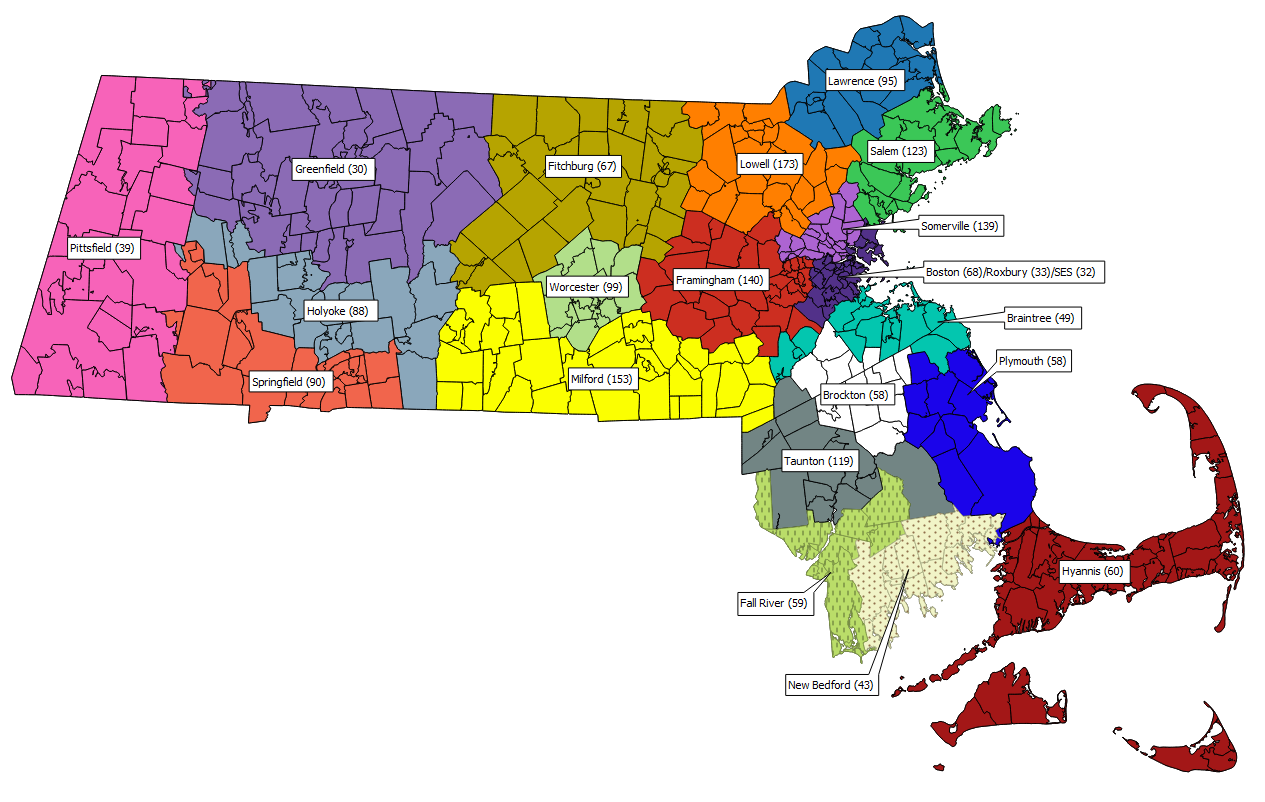 Total Number of Students: 1815